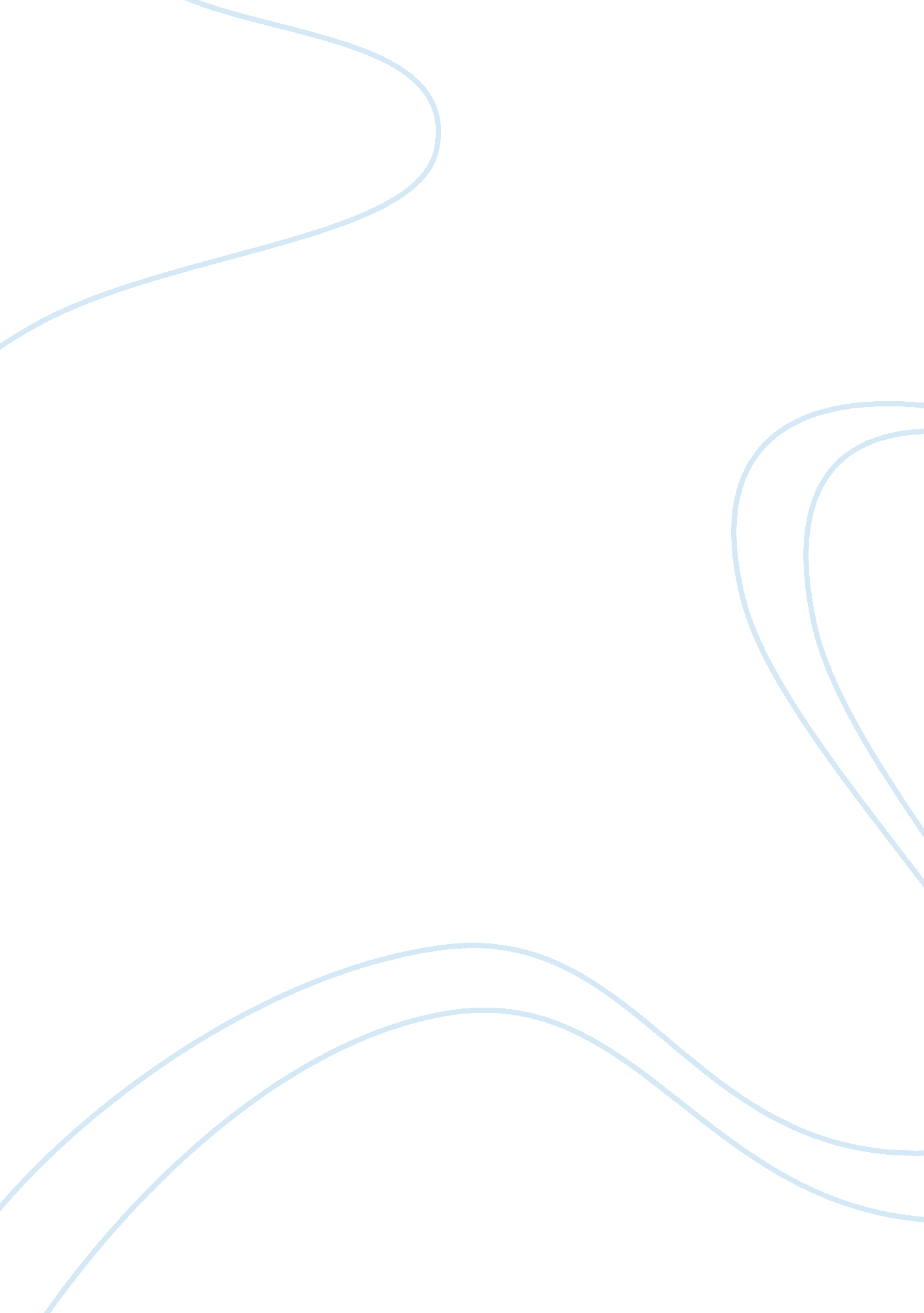 Card 405 career research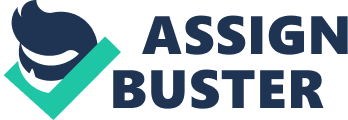 Career Research Development Devry University. Example paper of job research techniques utilizing hidden research on internet. Career Research Assignment Scenario: You just found out that your spouse received a promotion at his/her job. The only problem is that this promotion will force you to move to another state. Fortunately, you have just graduated from DeVry University and are ready to obtain a position with your new degree. Before you go, you want to do some research. •What type of position will you will be seeking and in which state? I will be looking for a database administrator position in Omaha, Nebraska. •What type of salary can you expect for this position in your new state? Average database administrator salary in Omaha, NE = $68, 000 Average salary of jobs with related titles range between $58, 000 and $96, 000 http://www. indeed. com/salary/about_salary. jsp http://www. indeed. com/salary? q1= Database+Administrator&l1= Omaha%2C+NE The following graph shows a wider range of salaries, giving me a better idea of the actual possibilities of obtaining employment that will adequately support my needs. Salary Data for Database Administrator in Omaha, NE as of September 2008 25th percentileMedian75th percentile $24, 960. 00$65, 000. 00$75, 000. 00 http://www. ihiredatabasepros. com/t-Database-Administrator-s-Nebraska-c-Omaha-salary. html What is the “ official” (such as the information provided in The Occupation Outlook Handbook Online located in the Webliography) employment outlook for this position in your new state? Nebraska Job Outlook: Overview of the Fastest Growing Careers in Nebraska (NE) Nebraska is known as the ‘ Cornhusker State’. The largest economic sector for Nebraska is agriculture. Therefore, one would expect jobs in agriculture to be a fast growing career area. But technological improvements have enhanced productivity requiring fewer workers in this sector. So what careers are hot in Nebraska? … How about a network systems and data communications analyst or a database manager? http://education-portal. com/articles/Nebraska_Job_Outlook: _Overview_of_the_Fastest_Growing_Careers_in_Nebraska_(NE). html 2004-2014 Occupational Projections for Omaha Consortium SOC CodeSOC TitleA. Estimated Empl 2004B. Projected Empl 2014C. Openings due to GrowthD. Average Annual Growth OpeningsE. enings From Replace- mentsF. Average Annual Replace- mentsTotal Openings = C + EAvg Annual Openings = D + FNumeric Change = B minus A 11-3021 Computer and Information Systems Managers 13031603300302372453754300 http://www. realmarketing. com/job_outlook/nebraska_job_outlook. htm http://careerlink. com/9/9/1/2/po/000988f. htm? src= simplyhired Blue Cross Blue Shield of Nebraska 7261 Mercy Road Omaha, NE 68124 SQL Database Administrator Position Description Major Job Function: 1. Responsible for all aspects of database operations in Microsoft SQL Server 2000/2005 environment. . Responsible to ensure high availability and integrity across all the database servers in the enterprise. 3. Participates in the design, creation, and maintenance of MS SQL Server databases. 4. Responsible for quality control and auditing of databases to ensure accurate and appropriate use of data. 5. Ability to work with management to develop database strategies to support business needs. 6. Ability to advise and consult with users on accessing various databases, and to resolve data conflicts and inappropriate use of data. www. bcbsne. comSteven S Martin President and Chief Executive Officer Lewis E Trowbridge Executive Vice President, Chief Financial Officer and Treasurer Company started in 1939 in Nebraska now with 1200 employees. “ A mutual insurance company, Blue Cross and Blue Shield of Nebraska is financially strong, with a Standard & Poor’s rating of A. ” Employment prospects good because company is older, well-established and has long history of public confidence in its product (health insurance). http://www. ehealthinsurance. com/ehi/insurance-carrier/BlueCross-BlueShield-of-Nebraska. html? arrierID= 6802 ? https://prod. fadvhms. com/hdr/jobboard/JobDetails. aspx? __ID=*0CEBB497F3490A02= 1318 HDR, an employee-owned architectural, engineering and consulting firm Richard R. Bell, chairman and chief executive officer 8404 Indian Hills Drive Omaha, NE US 68114-4098 Phone: (402) 399-1000 http://www. hdrinc. com TitleDatabase Administrator Job FamilyInformation Technology LocationOmaha, NE Minimum Experience2 DescriptionThe primary duties of the Database Administrator include support of MS SQL Server 2005 & 2000 clusters and multi-instance servers. Conduct database design reviews, provide mentoring and guidance for proper design and development techniques. Evaluate expanding technologies and service offerings such as Integration Services, Analysis Services, Reporting Services, SQL 2008, etc. Regular hours will typically be Monday thru Friday 8: 00 a. m. to 5: 00 p. m. flexibility to work other than normal day hours depending on the need to provide support of other HDR business units or team members is required. Keyword(s): Database Administrator, Database, SQL Servers, IT, IS, Systems Engineer, 081490 RequirementsBachelor’s degree preferred. Minimum 3 years experience in mid to large size organizations with a mission critical, highly available SQL Server environment. Microsoft SQL Server 2005 & 2000 SSIS/DTS Windows Server 2003 Clustering Services SAN & Storage design principles Active Directory Network principles Founded in 1917, more than 7, 500 professionals More than 165 locations worldwide. They are ranked No. 16 among Engineering News-Record’s 2008 “ Top 500 Design Firms” and ranked as the No. 1 healthcare design firm by Modern Healthcare’s 2008 “ Annual Construction & Design Survey of Healthcare Architects” Amount of work obtained from repeat clients: 80 percentProjects in all 50 states and in 60 countries. Employment prospects good as they exhibit a continued need for information management. Very diversified, international base. Stability of company very solid. ? General Dynamics Information Technology 2941 Fairview Park Drive Suite 100 Falls Church, Virginia 22042-4513 Nicholas D. Chabraja Chairman and Chief Executive Officer www. generaldynamics. com Job Title Database Manager/Administrator Location NE, Offutt AFB Relocation No Security Clearance Level Secret Security Clearance Basis NoneSecurity Clearance Polygraph None Job ID Number 146492 Job Function Information Technology Potential for Deployment No Job DescriptionDemonstrated proficiency performing one or more of the following tasks in support of computer database administration: architects, designs, oversees development of, or administers computerized databases, installs applicable databases onto the appropriate computer operating systems, creates and/or configures databases, uses import utilities to install databases. BS/BA degree desired in related fieldRequires 1-5 years experience. Provides information technology, systems engineering and professional services to customers in the defense, intelligence, homeland security, federal civil and commercial sectors. 15, 000 employees worldwide, in business as systems integrator for more than 50 years they employ approximately 84, 600 people worldwide and anticipate 2008 revenues of approximately $29. 5 billion. Solid company with strong track record and prospects for continued success. Much demand for information management professionals. 